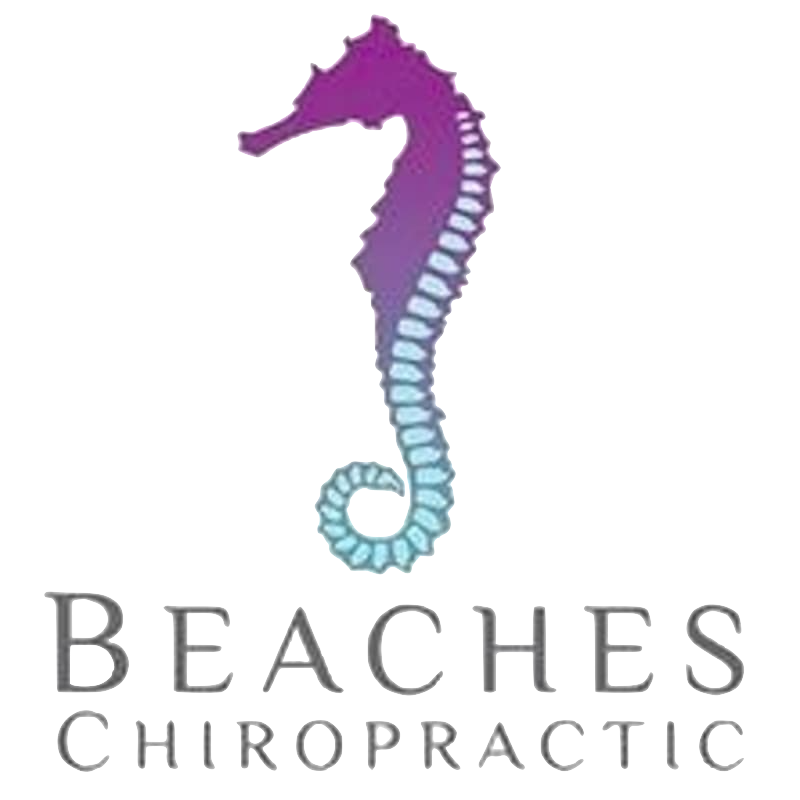 Musculoskeletal Ultrasound Referral FormPatient DetailsReferring Clinician DetailsClinical DetailsClinician Signature: ________________________		Date:___________________Imaging:SurnameForenameAddressDOBDOBAddressPostcodePostcodeContact No.SexSexM / FNamee-mail addressContact No.Contact No.Clinic AddressClinic AddressPostcodeProfessionComplaint History:Medical HistoryPrevious ImagingAllergiesClinical QuestionsWorking DiagnosisStudies RequestedSHOULDER:Rotator Cuff Tendon Tear, Tendinopathy or CalcificationSub Acromial Pain SyndromeLong Head of Biceps Tendinopathy, Subluxation or RuptureShoulder Joint EffusionBursitisELBOW:Common extensor origin rupture/tendinopathy Common flexor origin rupture/tendinopathy Distal biceps rupture/tendinopathy
Olecranon bursitis Ulna nerve entrapment/subluxation
Ulna and radial collateral ligament assessment Joint effusions WRIST:Assessment of tendon compartments dorsum of wrist (including De Quervain’s disease, intersection syndromes and ECU tenosynovitis)
Assessment of carpal tunnel and median nerve
Ganglia evaluation Inflammatory arthropathy
Finger pulleys and tendon assessmentsEvaluation of foreign bodies FOOT AND ANKLE:Achilles tendon assessment
Plantar fasciitis
Morton’s neuroma
Below knee musculature and tendon assessment Assessment of medial, lateral and anterior ankle ligaments Tarsal joint evaluation KNEE:Femoral musculature and tendon assessment Quadriceps and Patellar tendon tendinopathy Knee joint effusion or loose bodies.
Bursal evaluation (Baker’s cyst) Assessment of medial and lateral collateral ligaments